Temeljem Ugovora o dodjeli bespovratnih sredstava, kodni broj UP.02.1.1.05.0046 iz Poziva na dostavu projektnih prijedloga "Zaželi – Program zapošljavanja žena" (Broj poziva UP.02.1.1.05) Udruga Veličanka, Trg bana Josipa Jelačića 36, 34330 Velika (u daljnjem tekstu: Naručitelj) dana 11. srpnja 2018. godine objavljuje:OBAVIJEST O NABAVI (OoN )Nabava potrepština za kućanstvo i osobnu higijenu za krajnje korisnike u sklopu projekta ''Zajedno možemo više!'' jedinstvene referentne oznake UP.02.1.1.05.0046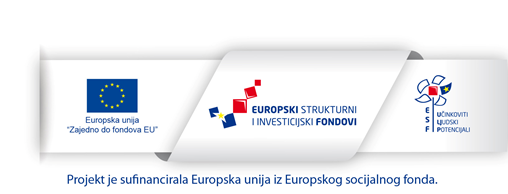 1. PODACI O NARUČITELJU (NOJN)	Ime podnositelja:        Udruga „Veličanka“	Ulica: 			Trg bana Josipa Jelačića 36	Grad/naselje: 		34330 Velika	Država:		Republika Hrvatska	OIB: 			39106927231	Internet adresa:	www.velika.hr	Naziv projekta:	Zajedno možemo više!  Podaci o osobi zaduženoj za kontakt:Sve informacije vezane uz postupak nabave, Ponuditelji mogu dobiti isključivo od navedene kontakt osobe. Cjelokupna komunikacija i razmjena informacija se vodi u pisanoj formi, putem elektroničke pošte osobe zadužene za komunikaciju s gospodarskim subjektima.2. EVIDENCIJSKI BROJ NABAVE:02/20183. VRSTA POSTUPKA NABAVEVrsta postupka nabave: Javno nadmetanje za robe, izbor ponuditelja na temelju najboljeg omjera cijene i kvalitete.4. OSNOVNE INFORMACIJE O PREDMETU NABAVEPredmet nabave je Nabava potrepština za kućanstvo i osobnu higijenu za krajnje korisnike sukladno Troškovniku (Prilog 3.) koji je sastavni dio dokumentacije za nadmetanje.Predmet nabave nije podijeljen u grupe, te je Ponuditelj u obvezi ponuditi cjelokupan predmet nabave, odnosno ponuda mora sadržavati sve stavke Troškovnika (Prilog 3.). Procijenjena vrijednost nabave je 1.068.000,00 kn s PDV-om.Vrsta postupka nabave: Javno nadmetanje za robu, izbor ponude temelji se na izboru najpovoljnijeg ponuđača na temelju najboljeg omjera cijene i kvalitete.  5. DOKUMENTACIJA O NABAVIObavijest o nabavi kao i cjelokupna dokumentacija za nadmetanje dostupna je za besplatno preuzimanje na mrežnoj stranici: www.strukturnifondovi.hr i internetskoj stranici Udruge Veličanka www.velika.hr.6. ROK ZA DOSTAVU PONUDAPonuda mora biti dostavljena osobno ili poštom na adresu Naručitelja: Udruga „Veličanka“ ,Trg bana Josipa Jelačića 36, 34330 Velika, najkasnije do 20.07.2018. u 08.00 h bez obzira na način dostave.Ponuda dostavljena nakon isteka roka za dostavu ponuda evidentira se kao zakašnjela ponuda te se bez odgode, neotvorena vraća Pošiljatelju.U slučaju slanja ponuda poštom, na omotnici je potrebno navesti:Naziv i adresu naručitelja: Udruga Veličanka, Trg bana Josipa Jelačića 36, 34330 VelikaNabava u okviru projekta: „Zajedno možemo više!" (Zaželi-program zapošljavanja žena UP.02.1.1.05)Naziv i adresu ponuditelja:Naznaka »Ne otvaraj«7. ELEKTRONIČKA ADRESA ZA TRAŽENJE DODATNIH INFORMACIJAvelicanka.velika@gmail.comKomunikacija i svaka druga razmjena informacija između naručitelja i gospodarskih subjekata obavljat će se u pisanom obliku elektronički.6. JEZIK I PISMO PONUDEPonude se moraju izraditi na hrvatskom jeziku i latiničnom pismu. Sva dokumentacija koja se prilaže uz ponudu mora biti na hrvatskom jeziku. Iznimno pojedini dijelovi ponude (isključivo pojedine riječi ili sintagme) mogu biti i na stranom jeziku, i to samo za pojmovlje za koje ne postoji ili odgovarajuće ili uvriježeno stručno pojmovlje na hrvatskom jeziku, a koje se u stručnom sektorskom jeziku rabi kao takvo i samorazumljivo je na stranom jeziku. Službeni dokumenti koje izdaju državna i javnopravna tijela, a koja nisu napisani hrvatskim jezikom moraju biti prevedeni na hrvatski jezik po ovlaštenom sudskom tumaču.Kontakt osoba:Ana BlaževićTelefon/Faks:Telefon: 097/794-0543E-mail adresa:velicanka.velika@gmail.com